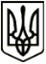 МЕНСЬКА МІСЬКА РАДАВИКОНАВЧИЙ КОМІТЕТ                                                          РІШЕННЯ28 січня 2022 року                                 м. Мена 	      № 05Про фінансовий план КНП «Менський центр ПМСД» на 2022 рікРозглянувши проєкт фінансового плану Комунального некомерційного підприємства «Менський центр первинної медико-санітарної допомоги» Менської міської ради на 2022 рік та заслухавши інформацію генерального директора КНП «Менський центр ПМСД» Корнієнко Н.І. з даного питання, керуючись Законом України «Про місцеве самоврядування в Україні», стаття 27, пункт «а», підпункт 4, виконавчий комітет Менської міської радиВИРІШИВ:1. Погодити фінансовий план КНП «Менський центр ПМСД» на 2022 рік, що застосовується підприємством в галузі охорони здоров’я, згідно додатків  1, 2 до даного рішення (додаються).Фінансовий план містить в собі інформацію щодо:- очікуваних річних доходів (доходів від реалізації послуг (продукції, робіт)), інші операційні та фінансові доходи, доходи від участі в капіталі, дотації, фінансова підтримка з місцевого бюджету, благодійна допомога, подарунки та інше;- очікуваних витрат (оплата праці, адміністративні та господарські витрати, витрати на участь у капіталі, банківські послуги, витрати на проведення ремонтів, службові відрядження, оплата комунальних послуг та послуг зв’язку, видатки сфери інформатизації, податки та інше); - забезпечення надання якісної первинної медичної допомоги населенню Менської ТГ;	2. Генеральному директору КНП «Менський центр ПМСД»  забезпечити виконання фінансового плану  підприємства відповідно до Статуту.3. Контроль за виконанням рішення покласти на першого заступника міського голови   О.Л. НеберуМіський голова 	Геннадій Примаков